Mavi Gece Filminin Bursa Galası Kent Meydanı AVM'de YapıldıKent Meydanı AVM 2 Kasım Pazartesi akşamı Mavi Gece isimli fantastik komedi filminin Bursa galasına ev sahipliği yaptı. Oyuncular Ayça Varlıer, Gökhan Mumcu, Eda Bilgin ve yönetmen Ahmet Hoşsöyler'in katıldığı biletli gösterim Avşar Sinemaları'nda 19:30 seansında gerçekleşti. Filmi seyircilerle izleyen Mavi Gece ekibi film öncesi hem hayranlarının sorularını yanıtladı, hem de imza vererek bol bol fotoğraf çektirdi. Seans başlamadan az önce bir de izleyicilerle selfie çektiren ekip Bursalı sinemaseverlerin ilgisinden memnun olduklarını ifade etti. Mavi Gece filminde, kadın bedenindeki ruh ile erkek bedenindeki ruhun bir kaza sonucunda yer değiştirmesi ve birbirlerinin bedenlerinde yaşamak zorunda kalan iki karakterin hikâyesi anlatılıyor.Santral Garaj Mahallesi Kıbrıs Şehitleri Caddesi No: 64 Osmangazi / Bursa Tel. : +90 224 255 4363 Fax. : +90 224 255 01 08 info@kentmeydani.com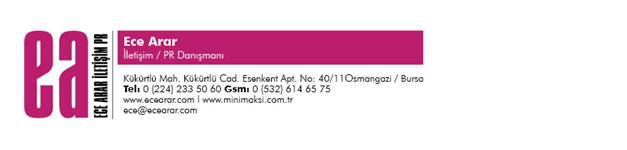 